P 811Q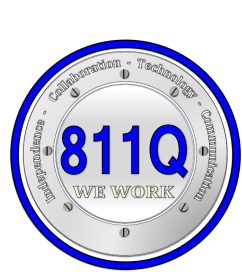 MARATHON SCHOOL61-25 Marathon ParkwayLittle Neck, New York, 11362718-224-8060   Fax 718-224-5914www.811Q.weebly.comIndependence-Collaboration-Technology-CommunicationNicole AvilaPrincipalAssistant PrincipalsElementary Offsites: P 37, P 147, P 822								Johnnie Bradford IIIIntermediate Offsites: 227							                                        Yvette MiguezHigh School Offsites: Bayside HS, Francis Lewis HS, QHST						 Katis Romig		Parent Notification of Participation in the New York State Alternate Assessment Date: ________________________Dear Parent/Guardian:This letter serves to inform you that your child, ____________________________________________, was recommended by the Committee on Special Education (CSE) to participate in the New York State Alternate Assessment (NYSAA), rather than in the general statewide assessment program in: [  ] English Language Arts (ELA), Mathematics, and Science   In making this recommendation, the CSE has determined that your child meets New York State’s (NYS) eligibility and participation criteria for NYSAA and that the general statewide assessment program is not an appropriate assessment program for your child to demonstrate his/her knowledge and skills, even with testing accommodations. NYSAA is part of the NYS testing program that measures student performance on alternate achievement standards in the areas of English Language Arts (ELA), Mathematics, and Science for students with the most severe cognitive disabilities in grades 3-8 and high school. Students recommended for participation in NYSAA must receive instruction in the same State learning standards as students participating in NYS’s general assessments; however, they are instructed and assessed against alternate standards that are at a reduced level of complexity. Your child will be assessed using the Dynamic Learning Maps (DLM) alternate assessment system. DLM alternate assessment is a computer-delivered, adaptive assessment system that measures student achievement of ELA, Mathematics, and Science State learning standards at a reduced level of complexity. This computerized assessment provides the opportunity to customize the assessment to the individual abilities and needs of your child. Your child’s CSE, of which you are a member, will make an annual recommendation on whether NYSAA remains an appropriate assessment program for your child. Please be aware that NYSAA assesses learning standards that do not meet the expectations needed to earn a regular high school diploma (local or Regents diploma) in NYS. In order to earn a NYS high school diploma, students must earn required course credits and participate in required Regents examinations. Your child will not be able to meet the requirements for a NYS high school diploma if he/she continues to participate in NYSAA for one or more subjects in high school. Additional information on graduation requirements is available on the New York State Education Department’s (NYSED’s) Office of Curriculum and Instruction webpage (http://www.nysed.gov/curriculum-instruction/).If you have any questions about your child’s participation in NYSAA, you are encouraged to speak with your child’s teacher or special education administrator. For questions on NYSAA, you may also wish to contact NYSED’s Office of Special Education Policy Unit at 518-473-2878 or the Office of State Assessment at 518-474-5900. Additional information on NYSAA, including A Parent’s Quick Guide to the New York State Alternate Assessment (NYSAA) is available on NYSED’s Office of State Assessment NYSSA webpage (http://www.p12.nysed.gov/assessment/nysaa/home.html ) Thank you for your attention to this important matter.I, ____________________________________, understand that _______________________________________’s                                                                                                                               (Parent/Guardian)                                                                                       (Student)participation in New York State Alternate Assessment (NYSAA) learning standards,  rather than in the general statewide assessment program, does not meet the expectations needed to earn a regular high school diploma (local or Regents diploma) in NYS.           ____________________________________                                _____________________                                                                                                      Signature                                                                                     Date            